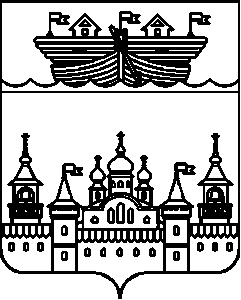 СЕЛЬСКИЙ СОВЕТВЛАДИМИРСКОГО СЕЛЬСОВЕТА ВОСКРЕСЕНСКОГО МУНИЦИПАЛЬНОГО РАЙОНА НИЖЕГОРОДСКОЙ ОБЛАСТИРЕШЕНИЕ17 июля 2018 года	№ 25О внесении изменений в Административный регламент о муниципальном контроле за использованием и охраной  особо охраняемых природных территорий местного значения, находящихся  на территории Владимирского сельсовета Воскресенского муниципального района  Нижегородской области, утвержденный решением сельского Совета Владимирского сельсовета Воскресенского муниципального района Нижегородской области от 14 июня 2012 года № 8В целях приведения в соответствие с действующим законодательством, сельский Совет Владимирского сельсовета решил:1.Внести в Административный регламент о муниципальном контроле за использованием и охраной особо охраняемых природных территорий местного значения, находящихся  на территории Владимирского сельсовета Воскресенского муниципального района  Нижегородской области, утвержденный решением сельского Совета Владимирского сельсовета Воскресенского муниципального района Нижегородской области от 14 июня 2012 года № 8:1.следующие изменения:1.1. Дополнить пунктом 1.9.1 следующего содержания:«1.9.1 Специалисты при осуществлении муниципального контроля обязаны:- «- вносить сведения о плановых и внеплановых проверках, об их результатах и о принятых мерах по пресечению и (или) устранению последствий выявленных нарушений в единый реестр проверок в соответствии с правилами формирования и ведения единого реестра проверок, утвержденными Правительством Российской Федерации.»;1.2. Дополнить пунктом 3.5.5. следующего содержания:«3.5.5. При исполнении муниципальной функции специалист администрации Владимирского сельсовета вносит сведения о плановых и внеплановых проверках, об их результатах и о принятых мерах по пресечению и (или) устранению последствий выявленных нарушений в единый реестр проверок в соответствии с правилами формирования и ведения единого  реестра проверок, утвержденными Правительством Российской Федерации в единый реестр проверок в порядке, установленном законодательными и иными нормативными правовыми актами Российской Федерации.».2.Обнародовать настоящее решение на информационном стенде администрации и разместить на официальном сайте администрации Воскресенского муниципального района Нижегородской области в сети Интернет.3.Контроль за исполнением настоящего решения возложить на главу администрации Владимирского сельсовета Лепехина С.В.4.Настоящее постановление вступает в силу 19 августа 2018 годаГлава местного самоуправленияВладимирского сельсовета 							А.Б.Гроза	